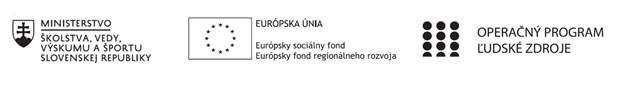 Správa o činnosti pedagogického klubu Príloha:Prezenčná listina zo stretnutia pedagogického klubuPokyny k vyplneniu Správy o činnosti pedagogického klubu:Prijímateľ vypracuje správu ku každému stretnutiu pedagogického klubu samostatne. Prílohou správy je prezenčná listina účastníkov stretnutia pedagogického klubu. V riadku Prioritná os – VzdelávanieV riadku špecifický cieľ – uvedie sa v zmysle zmluvy o poskytnutí nenávratného finančného príspevku (ďalej len "zmluva o NFP")V riadku Prijímateľ -  uvedie sa názov prijímateľa podľa zmluvy o poskytnutí nenávratného finančného príspevku V riadku Názov projektu -  uvedie sa úplný názov projektu podľa zmluvy NFP, nepoužíva sa skrátený názov projektu V riadku Kód projektu ITMS2014+ - uvedie sa kód projektu podľa zmluvy NFPV riadku Názov pedagogického klubu (ďalej aj „klub“) – uvedie sa  názov klubu V riadku Dátum stretnutia/zasadnutia klubu -  uvedie sa aktuálny dátum stretnutia daného klubu učiteľov, ktorý je totožný s dátumom na prezenčnej listineV riadku Miesto stretnutia  pedagogického klubu - uvedie sa miesto stretnutia daného klubu učiteľov, ktorý je totožný s miestom konania na prezenčnej listineV riadku Meno koordinátora pedagogického klubu – uvedie sa celé meno a priezvisko koordinátora klubuV riadku Odkaz na webové sídlo zverejnenej správy – uvedie sa odkaz / link na webovú stránku, kde je správa zverejnenáV riadku  Manažérske zhrnutie – uvedú sa kľúčové slová a stručné zhrnutie stretnutia klubuV riadku Hlavné body, témy stretnutia, zhrnutie priebehu stretnutia -  uvedú sa v bodoch hlavné témy, ktoré boli predmetom stretnutia. Zároveň sa stručne a výstižne popíše priebeh stretnutia klubuV riadku Závery o odporúčania –  uvedú sa závery a odporúčania k témam, ktoré boli predmetom stretnutia V riadku Vypracoval – uvedie sa celé meno a priezvisko osoby, ktorá správu o činnosti vypracovala  V riadku Dátum – uvedie sa dátum vypracovania správy o činnostiV riadku Podpis – osoba, ktorá správu o činnosti vypracovala sa vlastnoručne   podpíšeV riadku Schválil - uvedie sa celé meno a priezvisko osoby, ktorá správu schválila (koordinátor klubu/vedúci klubu učiteľov) V riadku Dátum – uvedie sa dátum schválenia správy o činnostiV riadku Podpis – osoba, ktorá správu o činnosti schválila sa vlastnoručne podpíše.Príloha správy o činnosti pedagogického klubu                                                                                             PREZENČNÁ LISTINAMiesto konania stretnutia: S SOŠ ELBA, Smetanova 2, 080 05 PrešovDátum konania stretnutia: 13. septembra 2022Trvanie stretnutia: od 14.45 hod.	  do17.45 hod.	Zoznam účastníkov/členov pedagogického klubu:Meno prizvaných odborníkov/iných účastníkov, ktorí nie sú členmi pedagogického klubu  a podpis/y:Prioritná osVzdelávanieŠpecifický cieľ1.2.1 Zvýšiť kvalitu odborného vzdelávania a prípravy reflektujúc potreby trhu prácePrijímateľSúkromná stredná odborná škola – ELBA, Smetanova 2, PrešovNázov projektuVzdelávanie 4.0 – prepojenie teórie s praxouKód projektu  ITMS2014+312011ADL9Názov pedagogického klubu Pedagogický klub čitateľskej gramotnosti a kritického myslenia – prierezové témy.Dátum stretnutia  pedagogického klubu13. septembra 2022Miesto stretnutia  pedagogického klubuS SOŠ ELBA, Smetanova 2, PrešovMeno koordinátora pedagogického klubuMgr. Romana Birošová, MBAOdkaz na webové sídlo zverejnenej správyhttps://ssoselba.edupage.org/a/pedagogicky-klub-c-1Manažérske zhrnutie:Cieľom stretnutia nášho klubu bola diskusia k plánu činnosti pedagogického klubu a k témam obsiahnutým v tomto pláne. Zdieľali sme tiež naše OPS k pedagogickej literatúre a vymieňali si návrhy na vhodné odborné zdroje. Na záver stretnutia sme tvorili pedagogické zhrnutie.Kľúčové slová: odborná literatúra, rozvoj čitateľskej gramotnosti, plán činnosti klubu.Hlavné body, témy stretnutia, zhrnutie priebehu stretnutia: Hlavné body:Analýza odborných zdrojov.Diskusia o pláne činnosti.Výmena OPS – návrhy na odbornú literatúru.Záver.Témy: Vzdelávanie 4.0, prepojenie teórie s praxou.Program stretnutia:Analýza odborných bibliografií, aktívne učenie.Uvedenie a diskusia o pláne činnosti klubu.Výmena OPS – peer-learning.Záver a tvorba pedagogického odporúčania.Závery a odporúčania:V rámci stretnutia sme diskutovali a zdieľali naše návrhy na odbornú literatúru. Spoločne sme vytvorili nasledovné zhrnutie publikácií, z ktorých v našej praxi čerpáme, a ktoré odporúčame ďalej prezentovať v predmetových komisiách/ vzdelávacích oblastiach:BAGALOVÁ, Ľ., 2006. Integrované tematické vyučovanie rozvíja kľúčové kompetencie. In Moderná škola (online). 2006 (cit. 2007-01- 04). Dostupné na internete: http://www.modernaskola.sk/directories/file-upload/dolezite/reformy/ITV.doc BAGALOVÁ, Ľ., 2010. Inovácie pedagogických metód: dizertačná práca. Nitra: Pedagogická fakulta.BAGALOVÁ, Ľ. a D. GOGOLOVÁ, D., 2011. Ako učiť efektívne. Bratislava: RAABE. BEDNAŘÍK, A. et al., 2004. Životné zručnosti a ako ich rozvíjať. Bratislava.BELZ, H. a M. SIEGRIST, 2001. Klíčové kompetence a jejich rozvíjení. GARDNER, H., 1999. Dimenze myšlení. Praha: Portál. ISBN 80-7178-2729.-3.
BELZ, H. a M. SIEGRIST, 2001. Klíčové kompetence a jejich rozvíjení. Praha: Portál. GOGOLOVÁ, D., 2010. Účinnosť vyučovacieho štýlu učiteľa: dizertačná práca : Pedagogická fakulta, Univerzita Konštantína Filozofa. 479-6. KOVALIKOVÁ, S. a K. OLSENOVÁ, 1996. Integrované tematické vyučovanie – model. Bratislava: Faber. ISBN 80-967492-6-9. GARDNER, H., 1999. Dimenze myšlení. Praha: Portál. ISBN 80-7178-279-3. MAŇÁK, J. a V. ŠVEC, 2003. Výukové metody. Brno: Paido. ISBN 80-7315-039-5. GOGOLOVÁ, D., 2010. Účinnosť vyučovacieho štýlu učiteľa: dizertačná práca : Pedagogická fakulta. MAŇÁK, J., 2006. Výučbové metody a školní vzdělávací programy. In: Komenský. Roč. 123, č. 1. ISSN 0323-0449, Univerzita Konštantína Filozofa. MAREŠ, J., 1998. Styly učení žáků a studentů. Praha: Portál. ISBN 80-7178-246-7.
KOVALIKOVÁ, S. a K. OLSENOVÁ, 1996. Integrované tematické vyučovanie – model. 
PETLÁK, E., 2006. Klíma školy a klíma triedy. Bratislava: Iris. 2006. PETTY, G., 1996. Moderní vyučování. Praha: Portál, 1996. ISBN 80-717I8S-S0N703-723. -0449 MAŇÁK, J. a V. ŠVEC, 2003. Výukové metody. Brno: Paido. ISBN 80-7315-039-5. MAREŠ, J., 1998. Styly učení žáků a studentů. Praha: Portál. ISBN 80-7178-246-7. PRŮCHA, J., E. WALTEROVÁ a J. MAREŠ, 1995. Pedagogický slovník. Praha: Portál. ISBN 80-7178-029-4.Vyššie uvedené odborné zdroje odporúčame k implementácii do pedagogického procesu.Pri diskusii o pláne činnosti sme otvorili diskusiu k pojmu inovačného učenia, ktoré nás veľmi zaujalo. Spoločne sme vytvorili nasledovné zhrnutie:Inovačné učenie charakterizuje:formulovanie problémov a hľadanie ich vzájomných súvislostí, integrácia, syntéza a rozšírenie horizontu, operuje v otvorených situáciách a otvorených systémoch, svoj význam odvodzuje z rozporov medzi rôznymi kontextami, vedie k spochybňovaniu uznávaných predpokladov, ktoré stoja v pozadí tradičného myslenia a konania a zameriava sa na to, čo je nutné zmeniť, jeho hodnoty nie sú nemenné ale pohyblivé, pomáha nášmu mysleniu tým, že sa snaží rekoštruovať celok, ktorý sme boli zvyknutí študovať po častiach Vyššie uvedené kľúčové body vyplývajú z nášho plánu práce a sú pre nás smerodajné pri ďalšom rozvoji čitateľskej gramotnosti. Spoločne sme sa preto zhodli, že aj naďalej budeme rozvíjať žiakov komplexne, v zmysle integrácie a rozširovania ich čitateľských horizontov tak, aby sme nerozvíjali len ich čitateľské spôsobilosti ale aj ich kritické myslenie, ktoré je nemenej dôležité. Vypracoval (meno, priezvisko)Mgr. Romana Birošová, MBADátum13.septembra 2022PodpisSchválil (meno, priezvisko)Ing. Emil BlichaDátum13.septembra 2022PodpisPrioritná os:VzdelávanieŠpecifický cieľ:1.2.1 Zvýšiť kvalitu odborného vzdelávania a prípravy reflektujúc potreby trhu prácePrijímateľ:Súkromná stredná odborná škola – ELBA, Smetanova 2, PrešovNázov projektu:Vzdelávanie 4.0 – prepojenie teórie s praxouKód ITMS projektu:312011ADL9Názov pedagogického klubu:Pedagogický klub čitateľskej gramotnosti a kritického myslenia – prierezové témy.č.Meno a priezviskoPodpisInštitúcia1.Mgr. Romana Birošová, MBASSOŠ ELBA Prešov2.Ing. Emil BlichaSSOŠ ELBA Prešov3. PhDr. Andrea MarušinováSSOŠ ELBA Prešov4.Mgr. Miroslava OzoroczySSOŠ ELBA Prešov5.Bc. Emília MiklošováSSOŠ ELBA Prešovč.Meno a priezviskoPodpisInštitúcia